Call to Order: Member Doran at 6:00 pmRoll Call                                                                 Corrections, Deletions or Additions to the Agenda Member Litzner, add to directors report for 9/11 tribute ride. Member Doran added Casey’s Proposal to the agenda. Approval of the Minutes: Member Litzner, Seconded by Member FullertonFacility Directors Report;  Kevin stated that he has 7 tournaments this season; however, the first one had to be cancelled as not enough interest.  Lady from Escanaba reached out regarding possibly doing a craft show at Little Bear.  Home Show will be kept the same weekend as it has been in the past.
Agenda: New BusinessNew Changes / RatesAs interim director, Teryn stated she ordered new linens, new chairs, new software for the fitness center, and new equipment for the fitness center. She asked for guidance in regards to the new rates proposed for the fitness center starting in 2020. She said compared to most gyms for what we offer our prices are extremely high, by lowering them she stated she believes we can get more members to sign up.  Member Doran would like the community to know that Township members and tribal members do not just get a free membership, the membership is subsidized by the townships and tribe. Member Shepard voiced she was unhappy that nothing was brought to committee for them to have input.  Member Litzner stated that this committee is just and advisory committee and is not to handle day to day operations they are only to provide advisement.  The committee all agreed a family rate still should be included. Teryn also wanted to seek feedback on our current conference room rates and how they compare to others and should we change them.  It was brought up maybe rec department could do a 4 hour block price instead of a full day as we do have very good prices. Was a motion made in favor of new Fitness center rates by Member Sorenson, seconded by Member SjogrenHiring Committee DecisionTeryn included the resume of Morgan Mills, stating the hiring committee picked her to replace Teryn. She will be starting on November 20th we believe she will do a great job and excited for her to start. Casey’s ProposalCasey, owner of KC Hobbies is seeking information on the steps needed in order to go about building a RC track behind Little Bear.  Casey stated that this is something we could do in conjunction with the Park Project as we will have the equipment out there to bulldoze the area and this would come at no cost to the recreation department he would take on that cost.  Member Litzner stated that he should write up a proposal and bring it to Mike to review and see if it is viable.
Public Comment: None
Next Meeting: Janurary 8th, 2020 @ 6:00 pm

Motion to Adjourn: Motion by Member Dekyser, seconded by Member Paquin at 7:01 pm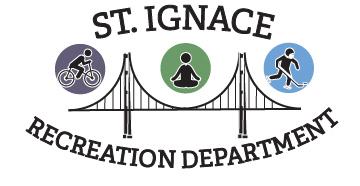 Saint Ignace Area Recreation Advisory Committee
Meeting Minutes November 11th, 2019

PresentPresentEd Paquin, St. Ignace Citizen at LargeXCraig Therrian, Moran TWP Rep. (Vice Chair)Emily Fullerton, St. Ignace Citizen at LargeXJimmy Dekeyser, Visitors Bureau Rep.XRobert St. Louis, City Council MemberXTammy Shepard, SIHA Rep.XConnie Litzner, City Council MemberXBridgett Sorenson, Sault Tribe Rep.XMartha Sjogren, St. Ignace Area Schools Rep.XMike Stelmaszek, City Manager XMerlin Doran, Moran Township Rep. (Chair)XTeryn Williams, Recreation Director
(no vote)X